SENIOR INFANT BOOKLIST 2022/2023Ms. H. McCarthy  -  Room 2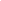 _____________________________________________________________________Section A: Books you will need to purchaseEnglish:	Just Phonics Senior Infants (Educate.ie)Maths:		Planet Maths Senior Infants (Folens)Religion: 	Grow in Love Senior Infants (Veritas)Handwriting:	Mrs. Murphy’s Senior Infant Copies Pack of 2 (Edco)SESE: 		Folens Explorers Pupil Books Senior Infants (Folens)SPHE: 		Welcome to Wellbeing: Good to be me with Mo and Ko! (Outside the Box)Please ensure your child also has the following on the first day of schoolA4 Button Envelope Folder2 x Large PrittstickA HB pencil for homeworkPlease label all books and the folder on the outside cover._______________________________________________________________________________________Section B: To be paid via Aladdin Connect or in cash. Copies/Pencils/Crayons/Folders		7.00ICT			          		           10.00Art & Craft                    			           15.00Photocopying				           15.00Insurance (24 hour activities)		             8.00Book Rental				           10.00					        € 65.00Section CYour child will need the following:School tracksuit and runners for P.E.Please have all the above items, as well as your child’s coat and jumper/tracksuit top, labelled clearly with your child’s name.